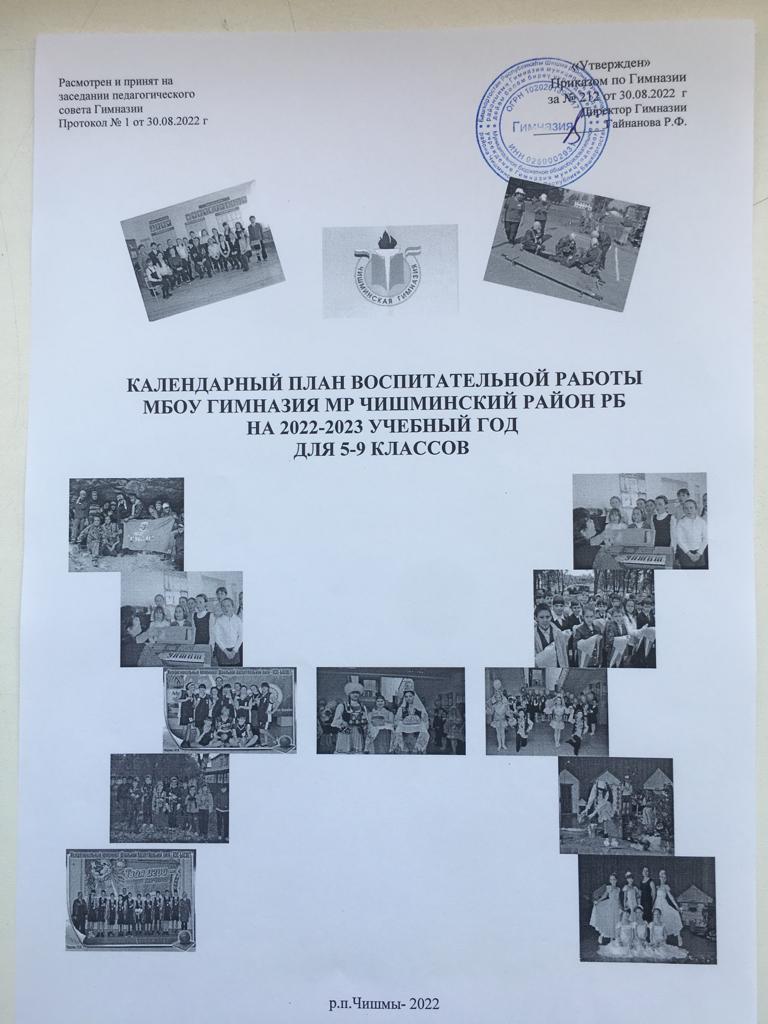 Календарь памятных и знаменательных дат в России2022 год - Год народного искусства и нематериального культурного наследия России;
2022 год - 350 лет со дня рождения Петра I;
2023 год - Год педагога и наставника
                                                1 сентября - День знаний
3 сентября - День окончания Второй мировой войны
- День солидарности в борьбе с терроризмом
7 сентября - 210 лет со дня Бородинского сражения
8 сентября - Международный день распространения грамотности
17 сентября - 165 лет со дня рождения русского ученого, писателя Константина Эдуардовича Циолковского (1857 - 1935)27 сентября - День работника дошкольного образования
1 октября - Международный день пожилых людей
- Международный день музыки
5 октября - День учителя
16 октября - День отца в России
25 октября - Международный день школьных библиотек
4 ноября - День народного единства
8 ноября - День памяти погибших при исполнении служебных обязанностей сотрудников органов внутренних дел России
20 ноября - День начала Нюрнбергского процесса
27 ноября - День матери в России
30 ноября - День Государственного герба Российской Федерации3 декабря - День неизвестного солдата
- Международный день инвалидов5 декабря - День добровольца (волонтера) в России
8 декабря - Международный день художника
9 декабря - День Героев Отечества
12 декабря - День Конституции Российской Федерации
25 декабря - День принятия Федеральных конституционных законов о Государственных символах Российской Федерации
25 января - День российского студенчества
27 января - День полного освобождения Ленинграда от фашистской блокады.
- День освобождения Красной армией крупнейшего "лагеря
смерти" Аушвиц-Биркенау (Освенцима) - День памяти жертв
Холокоста
2 февраля - 80 лет со дня победы Вооруженных сил СССР над армией
гитлеровской Германии в 1943 году в Сталинградской битве
8 февраля - День российской науки
15 февраля - День памяти о россиянах, исполнявших служебный долг за пределами Отечества
21 февраля - Международный день родного языка
23 февраля - День защитника Отечества
3 марта - 200 лет со дня рождения Константина Дмитриевича Ушинского
8 марта - Международный женский день
18 марта - День воссоединения Крыма с Россией
27 марта - Всемирный день театра
12 апреля - День космонавтики, 65 лет со дня запуска СССР первого искусственного спутника Земли
19 апреля - День памяти о геноциде советского народа нацистами и их пособниками в годы Великой Отечественной войны
22 апреля - Всемирный день Земли
27 апреля - День российского парламентаризма
1 мая - Праздник Весны и Труда
9 мая - День Победы
19 мая - День детских общественных организаций России
24 мая - День славянской письменности и культуры
1 июня - День защиты детей
6 июня - День русского языка12 июня - День России
22 июня - День памяти и скорби
27 июня - День молодежи
8 июля - День семьи, любви и верности
30 июля - День Военно-морского флота
12 августа - День физкультурника
22 августа - День Государственного флага Российской Федерации
23 августа - 80 лет со дня победы советских войск над немецкой армией в битве под Курском в 1943 годуПримечание. В 5-9 классах Гимназии дополнительно реализуется 10 часовая программа по изучению правил дорожного движения. Тематика программы и записи по проведению ведутся классными руководителями 5-9 классов в журнале «классный руководитель»В 5-9 классах реализуются курсы профилактики:   В рамках Курса профилактики ВИЧ - инфекции в образовательной среде для обучающихся 5-9 классов (Рекомендовано МО РБ «Учебно - метод. пособие, авторы: Бочкарева Т.И., Ишбулатова Э.А., Яппаров Р.Г. изд-во Уфа -2015 г) – 5 уроков (классных часов) в течение учебного года   В рамках Курса профилактики наркомании, алкоголизма и табакокурения (Рекомендовано МО РБ «Учебно - метод. пособие, авторы Ахмерова С.Г., Ишбулатова Э.А., изд-во Китап, Уфа, 2011) – 12 уроков (классных часа, или мероприятия) в течение учебного года.Отметка о выполнении и темы данных курсов отмечаются в журнале «Классный руководитель».Для обучающихся 5-9 классов так же реализуется:  Обучающая просветительская программа для школьников «Основы здорового питания» (Реализуется в рамках  федерального проекта «Укрепление общественного здоровья» на 2019 год и перспективный период 2020-2024 годов, утвержденным приказом Роспотребнадзора от 25.01.2019 № 29) Согласно учебного плана данной программы в 5-9 классах должно проводится:       - Цикл занятий по программе «Здоровая молодежь - общее дело», Занятия по программе  «Команда Познавалова» (9 классы)КАЛЕНДАРНЫЙ План воспитательной работы гимназиина 2022-2023 учебный годдля 5-9 классовКАЛЕНДАРНЫЙ План воспитательной работы гимназиина 2022-2023 учебный годдля 5-9 классовКАЛЕНДАРНЫЙ План воспитательной работы гимназиина 2022-2023 учебный годдля 5-9 классовКАЛЕНДАРНЫЙ План воспитательной работы гимназиина 2022-2023 учебный годдля 5-9 классовКАЛЕНДАРНЫЙ План воспитательной работы гимназиина 2022-2023 учебный годдля 5-9 классовКАЛЕНДАРНЫЙ План воспитательной работы гимназиина 2022-2023 учебный годдля 5-9 классовКАЛЕНДАРНЫЙ План воспитательной работы гимназиина 2022-2023 учебный годдля 5-9 классовКАЛЕНДАРНЫЙ План воспитательной работы гимназиина 2022-2023 учебный годдля 5-9 классовКАЛЕНДАРНЫЙ План воспитательной работы гимназиина 2022-2023 учебный годдля 5-9 классовКАЛЕНДАРНЫЙ План воспитательной работы гимназиина 2022-2023 учебный годдля 5-9 классовКАЛЕНДАРНЫЙ План воспитательной работы гимназиина 2022-2023 учебный годдля 5-9 классовКлючевые общешкольные делаКлючевые общешкольные делаКлючевые общешкольные делаКлючевые общешкольные делаКлючевые общешкольные делаКлючевые общешкольные делаКлючевые общешкольные делаКлючевые общешкольные делаКлючевые общешкольные делаКлючевые общешкольные делаКлючевые общешкольные делаДелаДелаКлассы Классы Классы Классы Ориентирвремя провед.Ориентирвремя провед.ОтветственныеОтветственныеОтветственныеТоржественная линейка «Первый звонок»Открытие класса им. Шаймуратов М.М.Торжественная линейка «Первый звонок»Открытие класса им. Шаймуратов М.М.5-95-95-95-91 сентября1 сентябряЗаместитель директора по ВРЗаместитель директора по ВРЗаместитель директора по ВРМероприятия месячников безопасности  и гражданской защиты детей (по профилактике ДДТТ, пожарной безопасности, экстремизма, терроризма, учебно-тренировочная  эвакуация учащихся из здания)Мероприятия месячников безопасности  и гражданской защиты детей (по профилактике ДДТТ, пожарной безопасности, экстремизма, терроризма, учебно-тренировочная  эвакуация учащихся из здания)5-95-95-95-9сентябрьсентябрьЗаместитель директора по ВР, кл.руководители, учитель ОБЖЗаместитель директора по ВР, кл.руководители, учитель ОБЖЗаместитель директора по ВР, кл.руководители, учитель ОБЖОткрытие школьной спартакиады. Осенний День ЗдоровьяОткрытие школьной спартакиады. Осенний День Здоровья5-95-95-95-9сентябрьсентябрьУчитель физкультурыУчитель физкультурыУчитель физкультурыДень трезвости: конкурс плакатовДень трезвости: конкурс плакатов5-95-95-95-9сентябрьсентябрьВожатая, учитель ИЗОВожатая, учитель ИЗОВожатая, учитель ИЗОПрезентация волонтерского движения школы «Не будь равнодушным»Презентация волонтерского движения школы «Не будь равнодушным»8-98-98-98-9сентябрьсентябрьРуководитель волонтерского движенияРуководитель волонтерского движенияРуководитель волонтерского движенияМероприятия месячника правового воспитания и профилактики правонарушений. Единый день профилактики правонарушений и деструктивного поведения (правовые, профилактические игры, беседы) Мероприятия месячника правового воспитания и профилактики правонарушений. Единый день профилактики правонарушений и деструктивного поведения (правовые, профилактические игры, беседы) 5-95-95-95-9октябрьоктябрьЗаместитель директора по ВР, классные руководители, Заместитель директора по ВР, классные руководители, Заместитель директора по ВР, классные руководители, День учителя в школе: акция по поздравлению учителей, учителей-ветеранов педагогического труда, День самоуправления, концертная программа, выставка рисунков «Мой любимый учитель».День учителя в школе: акция по поздравлению учителей, учителей-ветеранов педагогического труда, День самоуправления, концертная программа, выставка рисунков «Мой любимый учитель».5-95-95-95-9октябрьоктябрьЗаместитель директора по ВР,  кл.руководители, вожатаяЗаместитель директора по ВР,  кл.руководители, вожатаяЗаместитель директора по ВР,  кл.руководители, вожатаяПрезидентские состязания по ОФП Президентские состязания по ОФП 5-95-95-95-9октябрьапрельоктябрьапрель Учителя физкультуры  Учителя физкультуры  Учителя физкультуры «Золотая осень»: Фотоконкурс. Праздник «Осенний бал». Конкурс поделок из природного и бросового материала.«Золотая осень»: Фотоконкурс. Праздник «Осенний бал». Конкурс поделок из природного и бросового материала.5-95-95-95-9октябрьоктябрь классные руководители классные руководители классные руководителиМероприятия месячника взаимодействия семьи и школы: выставка рисунков, фотографий, акции по поздравлению мам с Днем матери, конкурсная программа «Мама, папа, я – отличная семья!», беседы, общешкольное родительское собраниеМероприятия месячника взаимодействия семьи и школы: выставка рисунков, фотографий, акции по поздравлению мам с Днем матери, конкурсная программа «Мама, папа, я – отличная семья!», беседы, общешкольное родительское собрание5-95-95-95-9ноябрьноябрьЗаместитель директора по ВР, вожатая,  классные руководителиЗаместитель директора по ВР, вожатая,  классные руководителиЗаместитель директора по ВР, вожатая,  классные руководителиДень правовой защиты детей. Просмотр, обсуждение видеоролика «Наши права». Анкетирование учащихся на случай нарушения их прав и свобод в школе и семье.День правовой защиты детей. Просмотр, обсуждение видеоролика «Наши права». Анкетирование учащихся на случай нарушения их прав и свобод в школе и семье.5-95-95-95-9ноябрьноябрьУчителя историиУчителя историиУчителя историиПредметная неделя математики, физики, химии и биологии (шахматно-шашечный турнир, интерактивные игры, квесты и т.п.)Предметная неделя математики, физики, химии и биологии (шахматно-шашечный турнир, интерактивные игры, квесты и т.п.)5-95-95-95-9ноябрьноябрьМО учителей-предметниковМО учителей-предметниковМО учителей-предметниковПредметная неделя, географии, истории, обществознания (игры-путешествия, познавательные игры и т.п.)Предметная неделя, географии, истории, обществознания (игры-путешествия, познавательные игры и т.п.)5-95-95-95-9декабрьдекабрьМО учителей-предметниковМО учителей-предметниковМО учителей-предметниковШкольный этап соревнований «Юный шахматист»Школьный этап соревнований «Юный шахматист»5-95-95-95-9декабрьдекабрьТренер по шахмат.Тренер по шахмат.Тренер по шахмат.Мероприятия месячника эстетического воспитания в школе. Новый год в школе: украшение кабинетов, оформление окон, конкурс плакатов, поделок, праздничная программа.Мероприятия месячника эстетического воспитания в школе. Новый год в школе: украшение кабинетов, оформление окон, конкурс плакатов, поделок, праздничная программа.5-95-95-95-9декабрьдекабрьЗам. директора по ВР, вожатая, классные руководителиЗам. директора по ВР, вожатая, классные руководителиЗам. директора по ВР, вожатая, классные руководителиПредметная неделя литературы, русского и английского языков (конкурсы чтецов, сочинений, интеллектуальные игры и т.п.)Предметная неделя литературы, русского и английского языков (конкурсы чтецов, сочинений, интеллектуальные игры и т.п.)5-95-95-95-9январьянварьМО учителей-предметниковМО учителей-предметниковМО учителей-предметниковЧас памяти «Блокада Ленинграда»Час памяти «Блокада Ленинграда»5-95-95-95-9январьянварьклассные руководителиклассные руководителиклассные руководителиЛыжные соревнованияЛыжные соревнования5-95-95-95-9январь январь Уч. физкультурыУч. физкультурыУч. физкультурыМероприятия месячника гражданского и патриотического воспитания: пионерский сбор  «Пионеры-герои», фестиваль патриотической песни, соревнование по пионерболу, волейболу, спортивная эстафета, акции «Письмо солдату», по поздравлению пап и дедушек, мальчиков, конкурс плакатов и рисунков, Уроки мужества.Мероприятия месячника гражданского и патриотического воспитания: пионерский сбор  «Пионеры-герои», фестиваль патриотической песни, соревнование по пионерболу, волейболу, спортивная эстафета, акции «Письмо солдату», по поздравлению пап и дедушек, мальчиков, конкурс плакатов и рисунков, Уроки мужества.5-95-95-95-9февральфевральЗам.директора по ВР, вожатая, классные руководители, учителя физкультурыЗам.директора по ВР, вожатая, классные руководители, учителя физкультурыЗам.директора по ВР, вожатая, классные руководители, учителя физкультуры8 Марта в школе: конкурсная программа «Вперед, девчонки!», выставка  рисунков, акция по поздравлению мам, бабушек, девочек.8 Марта в школе: конкурсная программа «Вперед, девчонки!», выставка  рисунков, акция по поздравлению мам, бабушек, девочек.5-95-95-95-9мартмартВожатые, классные руководителиВожатые, классные руководителиВожатые, классные руководителиМероприятия месячника нравственного воспитания «Спешите делать добрые дела». Весенняя неделя добраМероприятия месячника нравственного воспитания «Спешите делать добрые дела». Весенняя неделя добра5-95-95-95-9апрельапрельЗам.директора по ВР, вожатая,  кл.руководителиЗам.директора по ВР, вожатая,  кл.руководителиЗам.директора по ВР, вожатая,  кл.руководителиДень космонавтики: выставка рисунковДень космонавтики: выставка рисунков5-75-75-75-7апрельапрельКл.руководителиКл.руководителиКл.руководителиИтоговая выставка детского творчестваИтоговая выставка детского творчества5-95-95-95-9апрельапрельЗам. директора по ВР, рук. кружков, кл. руководителиЗам. директора по ВР, рук. кружков, кл. руководителиЗам. директора по ВР, рук. кружков, кл. руководителиКонкурс   «Безопасное колесо»6 школьный, муниципальный, республиканский этапКонкурс   «Безопасное колесо»6 школьный, муниципальный, республиканский этап5-75-75-75-7ФевральапрельФевральапрельРуководитель отряда ЮИДРуководитель отряда ЮИДРуководитель отряда ЮИДМероприятия месячника ЗОЖ «Здоровое поколение». Закрытие школьной спартакиады. Весенний День здоровья Акция "Школа против курения". Туристические походы.Мероприятия месячника ЗОЖ «Здоровое поколение». Закрытие школьной спартакиады. Весенний День здоровья Акция "Школа против курения". Туристические походы.5-95-95-95-9маймайЗам. директора по ВР, вожатая, кл.руководители, уч.физкультурыЗам. директора по ВР, вожатая, кл.руководители, уч.физкультурыЗам. директора по ВР, вожатая, кл.руководители, уч.физкультурыДень Победы: акции «Бессмертный полк», «С праздником, ветеран!», Вахта памяти у памятника «Павшим в годы войны»,  концерт в ДК, проект «Окна Победы» и др.День Победы: акции «Бессмертный полк», «С праздником, ветеран!», Вахта памяти у памятника «Павшим в годы войны»,  концерт в ДК, проект «Окна Победы» и др.5-95-95-95-9маймайЗам.директора по ВР, классные руководители, вожатаяЗам.директора по ВР, классные руководители, вожатаяЗам.директора по ВР, классные руководители, вожатаяТоржественная линейка «Последний звонок»Торжественная линейка «Последний звонок»5-95-95-95-9маймайЗам.директора по ВР, вожатаяЗам.директора по ВР, вожатаяЗам.директора по ВР, вожатаяВыпускной вечер в ГимназииВыпускной вечер в Гимназии5-95-95-95-9июньиюньЗам. директора по ВР,  вожатаяЗам. директора по ВР,  вожатаяЗам. директора по ВР,  вожатаяЗанятия внеурочной деятельностиОпределены учебным планом Гимназии, имеется утвержденное расписание проведенияЗанятия внеурочной деятельностиОпределены учебным планом Гимназии, имеется утвержденное расписание проведенияЗанятия внеурочной деятельностиОпределены учебным планом Гимназии, имеется утвержденное расписание проведенияЗанятия внеурочной деятельностиОпределены учебным планом Гимназии, имеется утвержденное расписание проведенияЗанятия внеурочной деятельностиОпределены учебным планом Гимназии, имеется утвержденное расписание проведенияЗанятия внеурочной деятельностиОпределены учебным планом Гимназии, имеется утвержденное расписание проведенияЗанятия внеурочной деятельностиОпределены учебным планом Гимназии, имеется утвержденное расписание проведенияЗанятия внеурочной деятельностиОпределены учебным планом Гимназии, имеется утвержденное расписание проведенияЗанятия внеурочной деятельностиОпределены учебным планом Гимназии, имеется утвержденное расписание проведенияЗанятия внеурочной деятельностиОпределены учебным планом Гимназии, имеется утвержденное расписание проведенияЗанятия внеурочной деятельностиОпределены учебным планом Гимназии, имеется утвержденное расписание проведенияПроведение по понедельникам внеурочного занятия «Разговор о важном»Проведение по понедельникам внеурочного занятия «Разговор о важном»1-41-41-4ПонедельникПонедельникПонедельникПонедельникКлассные руководителиКлассные руководителиПроведение по понедельникам внеурочного занятия «Профориентация»Проведение по понедельникам внеурочного занятия «Профориентация»1-41-41-4По расписан.По расписан.По расписан.По расписан.Классные руководителиКлассные руководителиПроведение по понедельникам внеурочного занятия «Функциональная грамотность»Проведение по понедельникам внеурочного занятия «Функциональная грамотность»1-41-41-4По расписанПо расписанПо расписанПо расписанКлассные руководителиКлассные руководителиСамоуправлениеСамоуправлениеСамоуправлениеСамоуправлениеСамоуправлениеСамоуправлениеСамоуправлениеСамоуправлениеСамоуправлениеСамоуправлениеСамоуправлениеДела, события, мероприятияДела, события, мероприятияКлассы Классы Классы Классы Ориентирвремя проведенияОриентирвремя проведенияОтветственныеОтветственныеОтветственныеВыборы лидеров, активов  классов, распределение обязанностей.Выборы лидеров, активов  классов, распределение обязанностей.5-95-95-95-9СентябрьСентябрьКлассные руководителиКлассные руководителиКлассные руководителиОбщешкольное выборное собрание учащихся: выдвижение кандидатур от классов в  Совет обучающихся школы, голосование и т.п.Общешкольное выборное собрание учащихся: выдвижение кандидатур от классов в  Совет обучающихся школы, голосование и т.п.5-95-95-95-9СентябрьСентябрьЗаместитель директора по ВР, кл.руководителиЗаместитель директора по ВР, кл.руководителиЗаместитель директора по ВР, кл.руководителиКонкурс «Лучший ученический класс»Конкурс «Лучший ученический класс»5-95-95-95-9В течение годаВ течение годаЗам.директора по ВР, вожатаяЗам.директора по ВР, вожатаяЗам.директора по ВР, вожатаяРабота в соответствии с обязанностямиРабота в соответствии с обязанностями5-95-95-95-9В течение годаВ течение годаКл.руководителиКл.руководителиКл.руководителиОтчет перед классом о проведенной работеОтчет перед классом о проведенной работе5-95-95-95-9МайМайКл.руководителиКл.руководителиКл.руководителиОбщешкольное отчетное собрание учащихся:  отчеты членов Совета обучающихся школы о проделанной работе. Подведение итогов за годОбщешкольное отчетное собрание учащихся:  отчеты членов Совета обучающихся школы о проделанной работе. Подведение итогов за год5-95-95-95-9Май Май Заместитель директора по ВРЗаместитель директора по ВРЗаместитель директора по ВРПрофориентацияПрофориентацияПрофориентацияПрофориентацияПрофориентацияПрофориентацияПрофориентацияПрофориентацияПрофориентацияПрофориентацияПрофориентацияДела, события, мероприятияДела, события, мероприятияДела, события, мероприятияКлассы Классы Классы Ориент.время провед.Ориент.время провед.ОтветственныеОтветственныеОтветственныеМероприятия месячника профориентации в школе «Мир профессий». Конкурс рисунков, профориентационная игра, просмотр презентаций, диагностика.Мероприятия месячника профориентации в школе «Мир профессий». Конкурс рисунков, профориентационная игра, просмотр презентаций, диагностика.Мероприятия месячника профориентации в школе «Мир профессий». Конкурс рисунков, профориентационная игра, просмотр презентаций, диагностика.5-95-95-9январьянварьЗамдиректора по ВР, клас.руководителиЗамдиректора по ВР, клас.руководителиЗамдиректора по ВР, клас.руководителиПосещение Дней открытых дверей ССУЗов, ВУЗов г.Уфа, р.п.ЧишмыПосещение Дней открытых дверей ССУЗов, ВУЗов г.Уфа, р.п.ЧишмыПосещение Дней открытых дверей ССУЗов, ВУЗов г.Уфа, р.п.Чишмы9 кл9 кл9 клВ теч.годаВ теч.годаКлассные руководителиКлассные руководителиКлассные руководителиШкольные медиаШкольные медиаШкольные медиаШкольные медиаШкольные медиаШкольные медиаШкольные медиаШкольные медиаШкольные медиаШкольные медиаШкольные медиаДела, события, мероприятияДела, события, мероприятияДела, события, мероприятияКлассы Классы Классы Ориент.время провед.Ориент.время провед.ОтветственныеОтветственныеОтветственныеРазмещение созданных детьми рассказов, стихов, сказок, репортажей на страницах газеты «Вести в каждый дом»Размещение созданных детьми рассказов, стихов, сказок, репортажей на страницах газеты «Вести в каждый дом»Размещение созданных детьми рассказов, стихов, сказок, репортажей на страницах газеты «Вести в каждый дом»5-95-95-9В теч. годаВ теч. годаКлассные руководителиКлассные руководителиКлассные руководителиВидео-, фотосъемка классных мероприятий.Видео-, фотосъемка классных мероприятий.Видео-, фотосъемка классных мероприятий.5-95-95-9В теч. годаВ теч. годаКлассные руководителиКлассные руководителиКлассные руководителиДетские общественные объединения. Волонтерство.Детские общественные объединения. Волонтерство.Детские общественные объединения. Волонтерство.Детские общественные объединения. Волонтерство.Детские общественные объединения. Волонтерство.Детские общественные объединения. Волонтерство.Детские общественные объединения. Волонтерство.Детские общественные объединения. Волонтерство.Детские общественные объединения. Волонтерство.Детские общественные объединения. Волонтерство.Детские общественные объединения. Волонтерство.Дела, события, мероприятияДела, события, мероприятияДела, события, мероприятияКлассы Классы Классы Ориент. время Провед.Ориент. время Провед.ОтветственныеОтветственныеОтветственныеРейды юных инспекторов движенияАкции дружины юных пожарныхРейды юных инспекторов движенияАкции дружины юных пожарныхРейды юных инспекторов движенияАкции дружины юных пожарных5-65-65-6В теч.годаВ теч.годаРуководитель ЮИД и ДЮПРуководитель ЮИД и ДЮПРуководитель ЮИД и ДЮПТрудовая акция «Школьный двор»Трудовая акция «Школьный двор»Трудовая акция «Школьный двор»5-95-95-9Октябрь Октябрь Вожатая, классные руководителиВожатая, классные руководителиВожатая, классные руководителиБлаготворительная ярмарка-продажаБлаготворительная ярмарка-продажаБлаготворительная ярмарка-продажа5-95-95-9Ноябрь Ноябрь Кл.руководителиКл.руководителиКл.руководителиБлаготворительная акция «Детский орден милосердия»Благотворительная акция «Детский орден милосердия»Благотворительная акция «Детский орден милосердия»5-95-95-9Декабрь Декабрь Вожатая, классные руководителиВожатая, классные руководителиВожатая, классные руководителиАкция «Дарите книги с любовью»Акция «Дарите книги с любовью»Акция «Дарите книги с любовью»5-95-95-9Февраль Февраль Кл.руководителиКл.руководителиКл.руководителиЭкологическая акция «Бумажный бум»Экологическая акция «Бумажный бум»Экологическая акция «Бумажный бум»5-95-95-9Апрель Апрель ВожатаяВожатаяВожатаяВесенняя Неделя Добра (ряд мероприятий, осуществляемых каждым классом и волонтерским движением школы:  «Чистый поселок - чистая планета», «Памяти павших»,  «О сердца к сердцу», «Посади дерево», «Подарок младшему другу», «Помощь пожилому односельчанину на приусадебном участке», «Здоровая перемена» и др.)Весенняя Неделя Добра (ряд мероприятий, осуществляемых каждым классом и волонтерским движением школы:  «Чистый поселок - чистая планета», «Памяти павших»,  «О сердца к сердцу», «Посади дерево», «Подарок младшему другу», «Помощь пожилому односельчанину на приусадебном участке», «Здоровая перемена» и др.)Весенняя Неделя Добра (ряд мероприятий, осуществляемых каждым классом и волонтерским движением школы:  «Чистый поселок - чистая планета», «Памяти павших»,  «О сердца к сердцу», «Посади дерево», «Подарок младшему другу», «Помощь пожилому односельчанину на приусадебном участке», «Здоровая перемена» и др.)5-95-95-9Апрель Апрель Вожатая, классные руководителиВолонтерский штабВожатая, классные руководителиВолонтерский штабВожатая, классные руководителиВолонтерский штабПрием в пионерыПрием в пионерыПрием в пионеры5-75-75-7Май Май ВожатаяВожатаяВожатаяУчастие в проектах и акциях РДШУчастие в проектах и акциях РДШУчастие в проектах и акциях РДШ5-95-95-9В теч. годаВ теч. годаВожатая, классные руководителиВожатая, классные руководителиВожатая, классные руководителиЭкскурсии, походыЭкскурсии, походыЭкскурсии, походыЭкскурсии, походыЭкскурсии, походыЭкскурсии, походыЭкскурсии, походыЭкскурсии, походыЭкскурсии, походыЭкскурсии, походыЭкскурсии, походыДела, события, мероприятияДела, события, мероприятияДела, события, мероприятияДела, события, мероприятияКлассы Классы Ориент.время провед.Ориент.время провед.ОтветственныеОтветственныеОтветственныеПосещение выездных представлений театров, кинофильмов в школеПосещение выездных представлений театров, кинофильмов в школеПосещение выездных представлений театров, кинофильмов в школеПосещение выездных представлений театров, кинофильмов в школе5-95-9В теч. годаВ теч. годаКл.руководителиКл.руководителиКл.руководителиПосещение концертов в Доме культуры поселкаПосещение концертов в Доме культуры поселкаПосещение концертов в Доме культуры поселкаПосещение концертов в Доме культуры поселка5-95-9В теч. годаВ теч. годаКл.руководителиКл.руководителиКл.руководителиЭкскурсия в школьный музей и районный музей Экскурсия в школьный музей и районный музей Экскурсия в школьный музей и районный музей Экскурсия в школьный музей и районный музей 5-75-7Январь Январь Кл.руководителиКл.руководителиКл.руководителиСезонные экскурсии в природуСезонные экскурсии в природуСезонные экскурсии в природуСезонные экскурсии в природу5-75-7Осень .Осень .Кл.руководителиКл.руководителиКл.руководителиПоездки на представления в драматический театр, на киносеансы- в кинотеатрПоездки на представления в драматический театр, на киносеансы- в кинотеатрПоездки на представления в драматический театр, на киносеансы- в кинотеатрПоездки на представления в драматический театр, на киносеансы- в кинотеатр5-95-9По плануПо плануКлассные руководителиКлассные руководителиКлассные руководителиЭкскурсии в музеи, пожарную часть, предприятияЭкскурсии в музеи, пожарную часть, предприятияЭкскурсии в музеи, пожарную часть, предприятияЭкскурсии в музеи, пожарную часть, предприятия5-95-9По плануПо плануКл.руководителиКл.руководителиКл.руководителиТуристические походы «В поход за здоровьем»Туристические походы «В поход за здоровьем»Туристические походы «В поход за здоровьем»Туристические походы «В поход за здоровьем»5-95-9По плануПо плану  Кл.руководители  Кл.руководители  Кл.руководителиКлассное руководство(согласно индивидуальным по планам работы классных руководителей)Классное руководство(согласно индивидуальным по планам работы классных руководителей)Классное руководство(согласно индивидуальным по планам работы классных руководителей)Классное руководство(согласно индивидуальным по планам работы классных руководителей)Классное руководство(согласно индивидуальным по планам работы классных руководителей)Классное руководство(согласно индивидуальным по планам работы классных руководителей)Классное руководство(согласно индивидуальным по планам работы классных руководителей)Классное руководство(согласно индивидуальным по планам работы классных руководителей)Классное руководство(согласно индивидуальным по планам работы классных руководителей)Классное руководство(согласно индивидуальным по планам работы классных руководителей)Классное руководство(согласно индивидуальным по планам работы классных руководителей)	События по плану классного руководителя	События по плану классного руководителя	События по плану классного руководителя	События по плану классного руководителя5-95-9В теч. годаВ теч. годаКл.руководителиКл.руководителиКл.руководителиОрганизация работы актива классного коллективаОрганизация работы актива классного коллективаОрганизация работы актива классного коллективаОрганизация работы актива классного коллектива5-95-9Сентябрь Сентябрь Кл.руководителиКл.руководителиКл.руководителиДеятельность классного самоуправленияДеятельность классного самоуправленияДеятельность классного самоуправленияДеятельность классного самоуправления5-95-9В теч. годаВ теч. годаКл.руководителиКл.руководителиКл.руководителиОрганизация социально значимого дела классаОрганизация социально значимого дела классаОрганизация социально значимого дела классаОрганизация социально значимого дела класса5-95-9В теч.годаВ теч.годаКл.руководителиКл.руководителиКл.руководителиВедение летописи классаВедение летописи классаВедение летописи классаВедение летописи класса5-95-9В теч. годаВ теч. годаКл.руководителиКл.руководителиКл.руководителиКонсультации для классных руководителей:- «Содержание деятельности классных руководителей»; - «Ведение документации класс. руководителей»; - Технологии проведения и подготовки родител. собраний; - «Методика проведения интеллектуально-творческих дел»; - «Педагогический анализ воспитательн. мероприятия»; - «Система воспитания в классе»; - «Самоанализ классного руководителя за год»; - Индивидуальная работа с трудными учащимися.Консультации для классных руководителей:- «Содержание деятельности классных руководителей»; - «Ведение документации класс. руководителей»; - Технологии проведения и подготовки родител. собраний; - «Методика проведения интеллектуально-творческих дел»; - «Педагогический анализ воспитательн. мероприятия»; - «Система воспитания в классе»; - «Самоанализ классного руководителя за год»; - Индивидуальная работа с трудными учащимися.Консультации для классных руководителей:- «Содержание деятельности классных руководителей»; - «Ведение документации класс. руководителей»; - Технологии проведения и подготовки родител. собраний; - «Методика проведения интеллектуально-творческих дел»; - «Педагогический анализ воспитательн. мероприятия»; - «Система воспитания в классе»; - «Самоанализ классного руководителя за год»; - Индивидуальная работа с трудными учащимися.Консультации для классных руководителей:- «Содержание деятельности классных руководителей»; - «Ведение документации класс. руководителей»; - Технологии проведения и подготовки родител. собраний; - «Методика проведения интеллектуально-творческих дел»; - «Педагогический анализ воспитательн. мероприятия»; - «Система воспитания в классе»; - «Самоанализ классного руководителя за год»; - Индивидуальная работа с трудными учащимися.5-95-9Сентябрь Сентябрь Октябрь Октябрь Декабрь Февраль Март В теч. годаСентябрь Сентябрь Октябрь Октябрь Декабрь Февраль Март В теч. годаЗам.директора по ВРЗам.директора по ВРЗам.директора по МРЗам.директора по МРЗам.директора по ВРСтар.вожатаяЗам.директора по ВРСоцпедагогЗам.директора по ВРЗам.директора по ВРЗам.директора по МРЗам.директора по МРЗам.директора по ВРСтар.вожатаяЗам.директора по ВРСоцпедагогЗам.директора по ВРЗам.директора по ВРЗам.директора по МРЗам.директора по МРЗам.директора по ВРСтар.вожатаяЗам.директора по ВРСоцпедагогСовместная деятельность психологической службы и классного руководителя по изучению развития личности в классном коллективеСовместная деятельность психологической службы и классного руководителя по изучению развития личности в классном коллективеСовместная деятельность психологической службы и классного руководителя по изучению развития личности в классном коллективеСовместная деятельность психологической службы и классного руководителя по изучению развития личности в классном коллективе5-95-9В теч. годаВ теч. годаПедагог-психологСоциальн.педагогПедагог-психологСоциальн.педагогПедагог-психологСоциальн.педагогСоздание банка данных по изучению уровня воспитанности учащихсяСоздание банка данных по изучению уровня воспитанности учащихсяСоздание банка данных по изучению уровня воспитанности учащихсяСоздание банка данных по изучению уровня воспитанности учащихся5-95-9В теч. годаВ теч. годаПроведение открытых мероприятийПроведение открытых мероприятийПроведение открытых мероприятийПроведение открытых мероприятий5-95-9В теч. годаВ теч. годаКл.руководителиКл.руководителиКл.руководителиАнализ деятельности классных руководителейАнализ деятельности классных руководителейАнализ деятельности классных руководителейАнализ деятельности классных руководителей5-95-9Май Май Зам.директора по ВРЗам.директора по ВРЗам.директора по ВРМодуль «Внешкольные мероприятия»Модуль «Внешкольные мероприятия»Модуль «Внешкольные мероприятия»Модуль «Внешкольные мероприятия»Модуль «Внешкольные мероприятия»Модуль «Внешкольные мероприятия»Модуль «Внешкольные мероприятия»Модуль «Внешкольные мероприятия»Модуль «Внешкольные мероприятия»Модуль «Внешкольные мероприятия»Модуль «Внешкольные мероприятия»Участие в Дне открытых дверей, посещение учреждений в р.п.Чишмы и г.УфаУчастие в Дне открытых дверей, посещение учреждений в р.п.Чишмы и г.УфаУчастие в Дне открытых дверей, посещение учреждений в р.п.Чишмы и г.УфаУчастие в Дне открытых дверей, посещение учреждений в р.п.Чишмы и г.Уфа5-95-9По планам учреж.По планам учреж.Зам.директора по УМРЗам.директора по УМРЗам.директора по УМРУчастие в районных и Республиканских конкурсах, акциях, и т.д. (по линии ДПиШ, СЮТ, ДЮСШ, РДК, Школы искусств и др.)Участие в районных и Республиканских конкурсах, акциях, и т.д. (по линии ДПиШ, СЮТ, ДЮСШ, РДК, Школы искусств и др.)Участие в районных и Республиканских конкурсах, акциях, и т.д. (по линии ДПиШ, СЮТ, ДЮСШ, РДК, Школы искусств и др.)Участие в районных и Республиканских конкурсах, акциях, и т.д. (по линии ДПиШ, СЮТ, ДЮСШ, РДК, Школы искусств и др.)5-95-9По планам учрежд.По планам учрежд.Ответ.лица по направлениямРук.обьединенийОтвет.лица по направлениямРук.обьединенийОтвет.лица по направлениямРук.обьединенийУчастие в олимпиаде по ПДД «Глобус», акции «Билет в будущее», в спортивных соревнованиях и фестиваляхУчастие в КВН по ПДД, «Безопасное колесо».Участие в олимпиаде по ПДД «Глобус», акции «Билет в будущее», в спортивных соревнованиях и фестиваляхУчастие в КВН по ПДД, «Безопасное колесо».Участие в олимпиаде по ПДД «Глобус», акции «Билет в будущее», в спортивных соревнованиях и фестиваляхУчастие в КВН по ПДД, «Безопасное колесо».Участие в олимпиаде по ПДД «Глобус», акции «Билет в будущее», в спортивных соревнованиях и фестиваляхУчастие в КВН по ПДД, «Безопасное колесо».5-95-9По планам учрежд.По планам учрежд.Ответ.лица по направлениямРук.обьединенийОтвет.лица по направлениямРук.обьединенийОтвет.лица по направлениямРук.обьединенийМодуль «Организация предметно – эстетической среды»Модуль «Организация предметно – эстетической среды»Модуль «Организация предметно – эстетической среды»Модуль «Организация предметно – эстетической среды»Модуль «Организация предметно – эстетической среды»Модуль «Организация предметно – эстетической среды»Модуль «Организация предметно – эстетической среды»Модуль «Организация предметно – эстетической среды»Модуль «Организация предметно – эстетической среды»Модуль «Организация предметно – эстетической среды»Модуль «Организация предметно – эстетической среды»Оформление интерьера школьных помещений (вестибюля, рекреаций, актового зала, окна и т.п.)Оформление интерьера школьных помещений (вестибюля, рекреаций, актового зала, окна и т.п.)Оформление интерьера школьных помещений (вестибюля, рекреаций, актового зала, окна и т.п.)Оформление интерьера школьных помещений (вестибюля, рекреаций, актового зала, окна и т.п.)5-95-9В теч. годаВ теч. годаЗам. дир. по ВР Кл. рук-лиЗам. дир. по ВР Кл. рук-лиЗам. дир. по ВР Кл. рук-лиРазмещение на стенах Гимназии регулярно сменяемых экспозиций: творческих работ школьников, позволяющих им реализовать свой творческий потенциал, а также знакомящих их с работами друг друга; фотоотчетов об интересных событиях в ГимназииРазмещение на стенах Гимназии регулярно сменяемых экспозиций: творческих работ школьников, позволяющих им реализовать свой творческий потенциал, а также знакомящих их с работами друг друга; фотоотчетов об интересных событиях в ГимназииРазмещение на стенах Гимназии регулярно сменяемых экспозиций: творческих работ школьников, позволяющих им реализовать свой творческий потенциал, а также знакомящих их с работами друг друга; фотоотчетов об интересных событиях в ГимназииРазмещение на стенах Гимназии регулярно сменяемых экспозиций: творческих работ школьников, позволяющих им реализовать свой творческий потенциал, а также знакомящих их с работами друг друга; фотоотчетов об интересных событиях в Гимназии5-95-9В теч. годаВ теч. годаЗам. директора по ВР Классные руководителиЗам. директора по ВР Классные руководителиЗам. директора по ВР Классные руководителиОзеленение пришкольной территории, разбивка клумб, тенистых аллей, оборудование во дворе школы спортивных и игровых площадок, доступных и приспособленных для школьников разных возрастных категорий, оздоровительнорекреационных зон, позволяющих разделить свободное пространство Гимназии на зоны активного и тихого отдыха.Озеленение пришкольной территории, разбивка клумб, тенистых аллей, оборудование во дворе школы спортивных и игровых площадок, доступных и приспособленных для школьников разных возрастных категорий, оздоровительнорекреационных зон, позволяющих разделить свободное пространство Гимназии на зоны активного и тихого отдыха.Озеленение пришкольной территории, разбивка клумб, тенистых аллей, оборудование во дворе школы спортивных и игровых площадок, доступных и приспособленных для школьников разных возрастных категорий, оздоровительнорекреационных зон, позволяющих разделить свободное пространство Гимназии на зоны активного и тихого отдыха.Озеленение пришкольной территории, разбивка клумб, тенистых аллей, оборудование во дворе школы спортивных и игровых площадок, доступных и приспособленных для школьников разных возрастных категорий, оздоровительнорекреационных зон, позволяющих разделить свободное пространство Гимназии на зоны активного и тихого отдыха.5-95-9Сентябрь апрельСентябрь апрельЗам. директора по ВР, АХЧ Классные руководителиЗам. директора по ВР, АХЧ Классные руководителиЗам. директора по ВР, АХЧ Классные руководителиБлагоустройство классных кабинетовБлагоустройство классных кабинетовБлагоустройство классных кабинетовБлагоустройство классных кабинетов5-95-9В теч. годаВ теч. годаКл.руководителиКл.руководителиКл.руководителиСобытийное оформление пространства при проведении конкретных школьных событий (праздников, церемоний, торжественных линеек, творческих вечеров, выставок, собраний и т.п.)Событийное оформление пространства при проведении конкретных школьных событий (праздников, церемоний, торжественных линеек, творческих вечеров, выставок, собраний и т.п.)Событийное оформление пространства при проведении конкретных школьных событий (праздников, церемоний, торжественных линеек, творческих вечеров, выставок, собраний и т.п.)Событийное оформление пространства при проведении конкретных школьных событий (праздников, церемоний, торжественных линеек, творческих вечеров, выставок, собраний и т.п.)5-95-9В теч. годаВ теч. годаЗам. директора по ВР Классные руководителиЗам. директора по ВР Классные руководителиЗам. директора по ВР Классные руководителиСоздание и популяризация особой школьной символики (флаг, эмблема, галстук детского движения, элементы школьной формы и т.п.).Создание и популяризация особой школьной символики (флаг, эмблема, галстук детского движения, элементы школьной формы и т.п.).Создание и популяризация особой школьной символики (флаг, эмблема, галстук детского движения, элементы школьной формы и т.п.).Создание и популяризация особой школьной символики (флаг, эмблема, галстук детского движения, элементы школьной формы и т.п.).5-95-9В теч. годаВ теч. годаЗам. директора по ВР Классные руководителиЗам. директора по ВР Классные руководителиЗам. директора по ВР Классные руководителиШкольный урок(согласно индивидуальным по планам работы учителей-предметников)Школьный урок(согласно индивидуальным по планам работы учителей-предметников)Школьный урок(согласно индивидуальным по планам работы учителей-предметников)Школьный урок(согласно индивидуальным по планам работы учителей-предметников)Школьный урок(согласно индивидуальным по планам работы учителей-предметников)Школьный урок(согласно индивидуальным по планам работы учителей-предметников)Школьный урок(согласно индивидуальным по планам работы учителей-предметников)Школьный урок(согласно индивидуальным по планам работы учителей-предметников)Школьный урок(согласно индивидуальным по планам работы учителей-предметников)Школьный урок(согласно индивидуальным по планам работы учителей-предметников)Школьный урок(согласно индивидуальным по планам работы учителей-предметников)Модуль Профилактика и безопасность Модуль Профилактика и безопасность Модуль Профилактика и безопасность Модуль Профилактика и безопасность Модуль Профилактика и безопасность Модуль Профилактика и безопасность Модуль Профилактика и безопасность Модуль Профилактика и безопасность Модуль Профилактика и безопасность Модуль Профилактика и безопасность Модуль Профилактика и безопасность Профилактика дорожно-транспортного травматизмаРодительское собрание. «Безопасное поведение обучающегося в Гимназии, в общественных местах. Родительское собрание. «Безопасное поведение обучающегося в Гимназии, в общественных местах. Родительское собрание. «Безопасное поведение обучающегося в Гимназии, в общественных местах. Родительское собрание. «Безопасное поведение обучающегося в Гимназии, в общественных местах. Родительское собрание. «Безопасное поведение обучающегося в Гимназии, в общественных местах. Родительское собрание. «Безопасное поведение обучающегося в Гимназии, в общественных местах. СентябрьСентябрьСентябрьЗам.директора по ВРПрофилактика дорожно-транспортного травматизмаОрганизация работы дружины юных пожарных. Проведение  инструктажей по пожарной и электробезопастности, по безопасному пользованию газом в бытуЭкскурсия в Пожарную частьОрганизация работы дружины юных пожарных. Проведение  инструктажей по пожарной и электробезопастности, по безопасному пользованию газом в бытуЭкскурсия в Пожарную частьОрганизация работы дружины юных пожарных. Проведение  инструктажей по пожарной и электробезопастности, по безопасному пользованию газом в бытуЭкскурсия в Пожарную частьОрганизация работы дружины юных пожарных. Проведение  инструктажей по пожарной и электробезопастности, по безопасному пользованию газом в бытуЭкскурсия в Пожарную частьОрганизация работы дружины юных пожарных. Проведение  инструктажей по пожарной и электробезопастности, по безопасному пользованию газом в бытуЭкскурсия в Пожарную частьОрганизация работы дружины юных пожарных. Проведение  инструктажей по пожарной и электробезопастности, по безопасному пользованию газом в бытуЭкскурсия в Пожарную частьСентябрьСентябрьСентябрьКл.руководителиОтвет.лицо по пропаганде ПДДПрофилактика дорожно-транспортного травматизмаПравила и безопасность дорожного движения.» Кинолекторий «Светофор», Посвящение в ЮИД праздникПравила и безопасность дорожного движения.» Кинолекторий «Светофор», Посвящение в ЮИД праздникПравила и безопасность дорожного движения.» Кинолекторий «Светофор», Посвящение в ЮИД праздникПравила и безопасность дорожного движения.» Кинолекторий «Светофор», Посвящение в ЮИД праздникПравила и безопасность дорожного движения.» Кинолекторий «Светофор», Посвящение в ЮИД праздникПравила и безопасность дорожного движения.» Кинолекторий «Светофор», Посвящение в ЮИД праздникОктябрьОктябрьОктябрьРук. объединения «Школа безопасности»Профилактика дорожно-транспортного травматизмаМероприятие, посвященное Дню памяти жертв ДТППроведение КВН по ПДД "Безопасная дорога"Мероприятие, посвященное Дню памяти жертв ДТППроведение КВН по ПДД "Безопасная дорога"Мероприятие, посвященное Дню памяти жертв ДТППроведение КВН по ПДД "Безопасная дорога"Мероприятие, посвященное Дню памяти жертв ДТППроведение КВН по ПДД "Безопасная дорога"Мероприятие, посвященное Дню памяти жертв ДТППроведение КВН по ПДД "Безопасная дорога"Мероприятие, посвященное Дню памяти жертв ДТППроведение КВН по ПДД "Безопасная дорога"Ноябрь Ноябрь Ноябрь Рук. объединения «Школа безопасности»Профилактика дорожно-транспортного травматизмаБеседы на тему: "Знай и соблюдай ПДД",  "Про того, кто головой рисковал на мостовой (по материалам рейда патруля ЮИД). Проведение конкурса рисунков по темам:  "Правила дорог в рисунках детей», «Пассажир и автокресло дружат»Беседы на тему: "Знай и соблюдай ПДД",  "Про того, кто головой рисковал на мостовой (по материалам рейда патруля ЮИД). Проведение конкурса рисунков по темам:  "Правила дорог в рисунках детей», «Пассажир и автокресло дружат»Беседы на тему: "Знай и соблюдай ПДД",  "Про того, кто головой рисковал на мостовой (по материалам рейда патруля ЮИД). Проведение конкурса рисунков по темам:  "Правила дорог в рисунках детей», «Пассажир и автокресло дружат»Беседы на тему: "Знай и соблюдай ПДД",  "Про того, кто головой рисковал на мостовой (по материалам рейда патруля ЮИД). Проведение конкурса рисунков по темам:  "Правила дорог в рисунках детей», «Пассажир и автокресло дружат»Беседы на тему: "Знай и соблюдай ПДД",  "Про того, кто головой рисковал на мостовой (по материалам рейда патруля ЮИД). Проведение конкурса рисунков по темам:  "Правила дорог в рисунках детей», «Пассажир и автокресло дружат»Беседы на тему: "Знай и соблюдай ПДД",  "Про того, кто головой рисковал на мостовой (по материалам рейда патруля ЮИД). Проведение конкурса рисунков по темам:  "Правила дорог в рисунках детей», «Пассажир и автокресло дружат»ДекабрьЯнварьДекабрьЯнварьДекабрьЯнварьКл.руководителиОтвет.лицо по пропаганде ПДДПрофилактика дорожно-транспортного травматизмаИнструктажи по пожарной безопасности, электробезопасности, по безопасному пользованию газом в быту, правилам безопасного нахождения в общественных местах, у водоемов, в общественном транспорте, при перевозках детейИнструктажи по пожарной безопасности, электробезопасности, по безопасному пользованию газом в быту, правилам безопасного нахождения в общественных местах, у водоемов, в общественном транспорте, при перевозках детейИнструктажи по пожарной безопасности, электробезопасности, по безопасному пользованию газом в быту, правилам безопасного нахождения в общественных местах, у водоемов, в общественном транспорте, при перевозках детейИнструктажи по пожарной безопасности, электробезопасности, по безопасному пользованию газом в быту, правилам безопасного нахождения в общественных местах, у водоемов, в общественном транспорте, при перевозках детейИнструктажи по пожарной безопасности, электробезопасности, по безопасному пользованию газом в быту, правилам безопасного нахождения в общественных местах, у водоемов, в общественном транспорте, при перевозках детейИнструктажи по пожарной безопасности, электробезопасности, по безопасному пользованию газом в быту, правилам безопасного нахождения в общественных местах, у водоемов, в общественном транспорте, при перевозках детейФевраль МартФевраль МартФевраль МартКл.руководителиОтвет.лицо по пропаганде ПДДПрофилактика дорожно-транспортного травматизмаПринятие мер к ограждению опасных мест для движения детей. Помещение заметок, статей по предупреждению детского дорожно-транспортного травматизма на классных уголках, стендах, на сайте ГимназииПринятие мер к ограждению опасных мест для движения детей. Помещение заметок, статей по предупреждению детского дорожно-транспортного травматизма на классных уголках, стендах, на сайте ГимназииПринятие мер к ограждению опасных мест для движения детей. Помещение заметок, статей по предупреждению детского дорожно-транспортного травматизма на классных уголках, стендах, на сайте ГимназииПринятие мер к ограждению опасных мест для движения детей. Помещение заметок, статей по предупреждению детского дорожно-транспортного травматизма на классных уголках, стендах, на сайте ГимназииПринятие мер к ограждению опасных мест для движения детей. Помещение заметок, статей по предупреждению детского дорожно-транспортного травматизма на классных уголках, стендах, на сайте ГимназииПринятие мер к ограждению опасных мест для движения детей. Помещение заметок, статей по предупреждению детского дорожно-транспортного травматизма на классных уголках, стендах, на сайте ГимназииАпрельмартАпрельмартАпрельмартОтвет.лицо по пропаганде ПДДАдминистрация ГимназииПрофилактика дорожно-транспортного травматизмаУчастие в кинолекториях, лекциях  по ПДД с приглашением работников ГИБДДУчастие в кинолекториях, лекциях  по ПДД с приглашением работников ГИБДДУчастие в кинолекториях, лекциях  по ПДД с приглашением работников ГИБДДУчастие в кинолекториях, лекциях  по ПДД с приглашением работников ГИБДДУчастие в кинолекториях, лекциях  по ПДД с приглашением работников ГИБДДУчастие в кинолекториях, лекциях  по ПДД с приглашением работников ГИБДДВ течение годаВ течение годаВ течение годаОтвет.лицо по пропаганде ПДДПроф-ка детской шалости с огнем. Электробезоп-ть, безопас. пользов. газом в бытуГимназический конкурс рисунков «Огонь побеждают бесстрашные», «Безопасный газ»Внеплановые тренировки по эвакуации из зданияГимназический конкурс рисунков «Огонь побеждают бесстрашные», «Безопасный газ»Внеплановые тренировки по эвакуации из зданияГимназический конкурс рисунков «Огонь побеждают бесстрашные», «Безопасный газ»Внеплановые тренировки по эвакуации из зданияГимназический конкурс рисунков «Огонь побеждают бесстрашные», «Безопасный газ»Внеплановые тренировки по эвакуации из зданияГимназический конкурс рисунков «Огонь побеждают бесстрашные», «Безопасный газ»Внеплановые тренировки по эвакуации из зданияГимназический конкурс рисунков «Огонь побеждают бесстрашные», «Безопасный газ»Внеплановые тренировки по эвакуации из зданияОктябрь ЯнварьАпрель Октябрь ЯнварьАпрель Октябрь ЯнварьАпрель Классные руководителиОтвет. Лицо по ОТиТБПроф-ка детской шалости с огнем. Электробезоп-ть, безопас. пользов. газом в бытуИнструктажи по электробезопасности, безопасному пользованию газом в бытуИнструктажи по электробезопасности, безопасному пользованию газом в бытуИнструктажи по электробезопасности, безопасному пользованию газом в бытуИнструктажи по электробезопасности, безопасному пользованию газом в бытуИнструктажи по электробезопасности, безопасному пользованию газом в бытуИнструктажи по электробезопасности, безопасному пользованию газом в бытуВ каждой четвертиВ каждой четвертиВ каждой четвертиКлассные руководителиОтвет. Лицо по ОТиТБПроф-ка детской шалости с огнем. Электробезоп-ть, безопас. пользов. газом в бытуСбор членов ЮИД, анализ работы Заслушивание отчетов учителей и классных руководителей на педагогическом совете о выполнении 10-часовой программы и проведенных профилактических мероприятияхСбор членов ЮИД, анализ работы Заслушивание отчетов учителей и классных руководителей на педагогическом совете о выполнении 10-часовой программы и проведенных профилактических мероприятияхСбор членов ЮИД, анализ работы Заслушивание отчетов учителей и классных руководителей на педагогическом совете о выполнении 10-часовой программы и проведенных профилактических мероприятияхСбор членов ЮИД, анализ работы Заслушивание отчетов учителей и классных руководителей на педагогическом совете о выполнении 10-часовой программы и проведенных профилактических мероприятияхСбор членов ЮИД, анализ работы Заслушивание отчетов учителей и классных руководителей на педагогическом совете о выполнении 10-часовой программы и проведенных профилактических мероприятияхСбор членов ЮИД, анализ работы Заслушивание отчетов учителей и классных руководителей на педагогическом совете о выполнении 10-часовой программы и проведенных профилактических мероприятияхСентябрьРаз в кварталСентябрьРаз в кварталСентябрьРаз в кварталКлассные руководителиОтвет. Лицо по ОТиТБПрофилакткиа терроризма, экстремизма и национализмаКлассные часы «Мы помним Беслан!»Проведение профилактических бесед на темы:толерантности, недопущения межнациональной вражды и экстремизма с разъяснением администр. и уголовной ответственности подростков и их законных представителей, в целях повыш. уровня правосознания несовершеннолетнихКлассные часы «Мы помним Беслан!»Проведение профилактических бесед на темы:толерантности, недопущения межнациональной вражды и экстремизма с разъяснением администр. и уголовной ответственности подростков и их законных представителей, в целях повыш. уровня правосознания несовершеннолетнихКлассные часы «Мы помним Беслан!»Проведение профилактических бесед на темы:толерантности, недопущения межнациональной вражды и экстремизма с разъяснением администр. и уголовной ответственности подростков и их законных представителей, в целях повыш. уровня правосознания несовершеннолетнихКлассные часы «Мы помним Беслан!»Проведение профилактических бесед на темы:толерантности, недопущения межнациональной вражды и экстремизма с разъяснением администр. и уголовной ответственности подростков и их законных представителей, в целях повыш. уровня правосознания несовершеннолетнихКлассные часы «Мы помним Беслан!»Проведение профилактических бесед на темы:толерантности, недопущения межнациональной вражды и экстремизма с разъяснением администр. и уголовной ответственности подростков и их законных представителей, в целях повыш. уровня правосознания несовершеннолетнихКлассные часы «Мы помним Беслан!»Проведение профилактических бесед на темы:толерантности, недопущения межнациональной вражды и экстремизма с разъяснением администр. и уголовной ответственности подростков и их законных представителей, в целях повыш. уровня правосознания несовершеннолетних1-3 сентябряВ течение года1-3 сентябряВ течение года1-3 сентябряВ течение годаКлассные руководителиУчитель ОБЖПрофилакткиа терроризма, экстремизма и национализмаПроведение индивидуальных бесед сучащимися в случаях конфликтных ситуаций,выявление причин и зачинщиков конфликтов.Беседы индивидуального характера, лекциидля групп подростковПроведение индивидуальных бесед сучащимися в случаях конфликтных ситуаций,выявление причин и зачинщиков конфликтов.Беседы индивидуального характера, лекциидля групп подростковПроведение индивидуальных бесед сучащимися в случаях конфликтных ситуаций,выявление причин и зачинщиков конфликтов.Беседы индивидуального характера, лекциидля групп подростковПроведение индивидуальных бесед сучащимися в случаях конфликтных ситуаций,выявление причин и зачинщиков конфликтов.Беседы индивидуального характера, лекциидля групп подростковПроведение индивидуальных бесед сучащимися в случаях конфликтных ситуаций,выявление причин и зачинщиков конфликтов.Беседы индивидуального характера, лекциидля групп подростковПроведение индивидуальных бесед сучащимися в случаях конфликтных ситуаций,выявление причин и зачинщиков конфликтов.Беседы индивидуального характера, лекциидля групп подростковВ течение годаВ течение годаВ течение годаПедагог-психологСоциальный педагогПрофилакткиа терроризма, экстремизма и национализмаПроведение совместных мероприятий попротиводействию экстремизма совместно сработниками правоохранительных органовПроведение открытых уроков истории и ОБЖ по данной тематике (8-9 классы)Проведение совместных мероприятий попротиводействию экстремизма совместно сработниками правоохранительных органовПроведение открытых уроков истории и ОБЖ по данной тематике (8-9 классы)Проведение совместных мероприятий попротиводействию экстремизма совместно сработниками правоохранительных органовПроведение открытых уроков истории и ОБЖ по данной тематике (8-9 классы)Проведение совместных мероприятий попротиводействию экстремизма совместно сработниками правоохранительных органовПроведение открытых уроков истории и ОБЖ по данной тематике (8-9 классы)Проведение совместных мероприятий попротиводействию экстремизма совместно сработниками правоохранительных органовПроведение открытых уроков истории и ОБЖ по данной тематике (8-9 классы)Проведение совместных мероприятий попротиводействию экстремизма совместно сработниками правоохранительных органовПроведение открытых уроков истории и ОБЖ по данной тематике (8-9 классы)В течение годаВ течение годаВ течение годаЗам.директора по ВР, Учитель ОБЖПриглашенные Работники ОВДПрофилакткиа терроризма, экстремизма и национализмаПроведение работы по недопущению правонарушений и антиобщественных действий со стороны учащихся Гимназии, находящихся в социально-опасном положении или минимизация рисков возникновения опасности для их жизни и здоровья.Проведение работы по недопущению правонарушений и антиобщественных действий со стороны учащихся Гимназии, находящихся в социально-опасном положении или минимизация рисков возникновения опасности для их жизни и здоровья.Проведение работы по недопущению правонарушений и антиобщественных действий со стороны учащихся Гимназии, находящихся в социально-опасном положении или минимизация рисков возникновения опасности для их жизни и здоровья.Проведение работы по недопущению правонарушений и антиобщественных действий со стороны учащихся Гимназии, находящихся в социально-опасном положении или минимизация рисков возникновения опасности для их жизни и здоровья.Проведение работы по недопущению правонарушений и антиобщественных действий со стороны учащихся Гимназии, находящихся в социально-опасном положении или минимизация рисков возникновения опасности для их жизни и здоровья.Проведение работы по недопущению правонарушений и антиобщественных действий со стороны учащихся Гимназии, находящихся в социально-опасном положении или минимизация рисков возникновения опасности для их жизни и здоровья.В течение годаВ течение годаВ течение годаОтветственные лица.Классные руководителиПрофилактика правонарушений и безнадзорности.Профилактика вредных привычек.Работа по приобщению обучающихся к здоровому образу жизни.Организация работы Совета профилактики, Наркопоста. Организационные заседания.Безопасность школы. Серия классных часов с приглашением специалистов из МЧС, ГИБДД, ОВД. Рейды по месту жительства учащихся с целью изучения жилищно-бытовых условий несовершеннолетних детей и их семейПроведение мероприятий в рамках курса профилактики по С.Г.Ахмеровой, курса Бочкаревой Т.И. (ВИЧ-инфекции).Совместный контроль за пропускным режимов в Гимназии.Организация работы Совета профилактики, Наркопоста. Организационные заседания.Безопасность школы. Серия классных часов с приглашением специалистов из МЧС, ГИБДД, ОВД. Рейды по месту жительства учащихся с целью изучения жилищно-бытовых условий несовершеннолетних детей и их семейПроведение мероприятий в рамках курса профилактики по С.Г.Ахмеровой, курса Бочкаревой Т.И. (ВИЧ-инфекции).Совместный контроль за пропускным режимов в Гимназии.Организация работы Совета профилактики, Наркопоста. Организационные заседания.Безопасность школы. Серия классных часов с приглашением специалистов из МЧС, ГИБДД, ОВД. Рейды по месту жительства учащихся с целью изучения жилищно-бытовых условий несовершеннолетних детей и их семейПроведение мероприятий в рамках курса профилактики по С.Г.Ахмеровой, курса Бочкаревой Т.И. (ВИЧ-инфекции).Совместный контроль за пропускным режимов в Гимназии.Организация работы Совета профилактики, Наркопоста. Организационные заседания.Безопасность школы. Серия классных часов с приглашением специалистов из МЧС, ГИБДД, ОВД. Рейды по месту жительства учащихся с целью изучения жилищно-бытовых условий несовершеннолетних детей и их семейПроведение мероприятий в рамках курса профилактики по С.Г.Ахмеровой, курса Бочкаревой Т.И. (ВИЧ-инфекции).Совместный контроль за пропускным режимов в Гимназии.Организация работы Совета профилактики, Наркопоста. Организационные заседания.Безопасность школы. Серия классных часов с приглашением специалистов из МЧС, ГИБДД, ОВД. Рейды по месту жительства учащихся с целью изучения жилищно-бытовых условий несовершеннолетних детей и их семейПроведение мероприятий в рамках курса профилактики по С.Г.Ахмеровой, курса Бочкаревой Т.И. (ВИЧ-инфекции).Совместный контроль за пропускным режимов в Гимназии.Организация работы Совета профилактики, Наркопоста. Организационные заседания.Безопасность школы. Серия классных часов с приглашением специалистов из МЧС, ГИБДД, ОВД. Рейды по месту жительства учащихся с целью изучения жилищно-бытовых условий несовершеннолетних детей и их семейПроведение мероприятий в рамках курса профилактики по С.Г.Ахмеровой, курса Бочкаревой Т.И. (ВИЧ-инфекции).Совместный контроль за пропускным режимов в Гимназии.Сентябрь Сентябрь Сентябрь Председатель совета профилактикиЗам.директора по ВРКлассные руководителиПрофилактика правонарушений и безнадзорности.Профилактика вредных привычек.Работа по приобщению обучающихся к здоровому образу жизни.Проведение мероприятий в рамках курса Бочкаревой Т.И. (ВИЧ-инфекции). Проведение бесед, лекция по правовому воспитанию, по профилакткике буллинга, скулшутингаПроведение мероприятий в рамках курса Бочкаревой Т.И. (ВИЧ-инфекции). Проведение бесед, лекция по правовому воспитанию, по профилакткике буллинга, скулшутингаПроведение мероприятий в рамках курса Бочкаревой Т.И. (ВИЧ-инфекции). Проведение бесед, лекция по правовому воспитанию, по профилакткике буллинга, скулшутингаПроведение мероприятий в рамках курса Бочкаревой Т.И. (ВИЧ-инфекции). Проведение бесед, лекция по правовому воспитанию, по профилакткике буллинга, скулшутингаПроведение мероприятий в рамках курса Бочкаревой Т.И. (ВИЧ-инфекции). Проведение бесед, лекция по правовому воспитанию, по профилакткике буллинга, скулшутингаПроведение мероприятий в рамках курса Бочкаревой Т.И. (ВИЧ-инфекции). Проведение бесед, лекция по правовому воспитанию, по профилакткике буллинга, скулшутингаОктябрь Октябрь Октябрь Зам.директора по ВРКлассные руководителиПрофилактика правонарушений и безнадзорности.Профилактика вредных привычек.Работа по приобщению обучающихся к здоровому образу жизни.«Скажем: «Нет- вредным привычкам!» Всероссийский тематический урок подготовкидетей к действиям в условиях экстремальных иопасных ситуаций «Наркомания – иллюзия жизни» кинолекторий «Подросток и закон»«Скажем: «Нет- вредным привычкам!» Всероссийский тематический урок подготовкидетей к действиям в условиях экстремальных иопасных ситуаций «Наркомания – иллюзия жизни» кинолекторий «Подросток и закон»«Скажем: «Нет- вредным привычкам!» Всероссийский тематический урок подготовкидетей к действиям в условиях экстремальных иопасных ситуаций «Наркомания – иллюзия жизни» кинолекторий «Подросток и закон»«Скажем: «Нет- вредным привычкам!» Всероссийский тематический урок подготовкидетей к действиям в условиях экстремальных иопасных ситуаций «Наркомания – иллюзия жизни» кинолекторий «Подросток и закон»«Скажем: «Нет- вредным привычкам!» Всероссийский тематический урок подготовкидетей к действиям в условиях экстремальных иопасных ситуаций «Наркомания – иллюзия жизни» кинолекторий «Подросток и закон»«Скажем: «Нет- вредным привычкам!» Всероссийский тематический урок подготовкидетей к действиям в условиях экстремальных иопасных ситуаций «Наркомания – иллюзия жизни» кинолекторий «Подросток и закон»Ноябрь Ноябрь Ноябрь Педагог-психологсоцпедагогПрофилактика правонарушений и безнадзорности.Профилактика вредных привычек.Работа по приобщению обучающихся к здоровому образу жизни.Конкурс плакатов «Жить без наркотиков»Декадник, акции, посвященные Всемирному дню борьбы со СПИДом, ВИЧ. Подросток и преступление. Всероссийский урок «Права ребенка». Права и обязанности несовершеннолетнихКонкурс плакатов «Жить без наркотиков»Декадник, акции, посвященные Всемирному дню борьбы со СПИДом, ВИЧ. Подросток и преступление. Всероссийский урок «Права ребенка». Права и обязанности несовершеннолетнихКонкурс плакатов «Жить без наркотиков»Декадник, акции, посвященные Всемирному дню борьбы со СПИДом, ВИЧ. Подросток и преступление. Всероссийский урок «Права ребенка». Права и обязанности несовершеннолетнихКонкурс плакатов «Жить без наркотиков»Декадник, акции, посвященные Всемирному дню борьбы со СПИДом, ВИЧ. Подросток и преступление. Всероссийский урок «Права ребенка». Права и обязанности несовершеннолетнихКонкурс плакатов «Жить без наркотиков»Декадник, акции, посвященные Всемирному дню борьбы со СПИДом, ВИЧ. Подросток и преступление. Всероссийский урок «Права ребенка». Права и обязанности несовершеннолетнихКонкурс плакатов «Жить без наркотиков»Декадник, акции, посвященные Всемирному дню борьбы со СПИДом, ВИЧ. Подросток и преступление. Всероссийский урок «Права ребенка». Права и обязанности несовершеннолетнихДекабрьДекабрьДекабрьУчитель ИЗОПедагог-психологсоцпедагогПрофилактика правонарушений и безнадзорности.Профилактика вредных привычек.Работа по приобщению обучающихся к здоровому образу жизни.Международный день борьбы с наркоманией Шаг к пропасти. Жизнь без наркотиков.Трезвый образ жизни (беседы с родителями)Международный день борьбы с наркоманией Шаг к пропасти. Жизнь без наркотиков.Трезвый образ жизни (беседы с родителями)Международный день борьбы с наркоманией Шаг к пропасти. Жизнь без наркотиков.Трезвый образ жизни (беседы с родителями)Международный день борьбы с наркоманией Шаг к пропасти. Жизнь без наркотиков.Трезвый образ жизни (беседы с родителями)Международный день борьбы с наркоманией Шаг к пропасти. Жизнь без наркотиков.Трезвый образ жизни (беседы с родителями)Международный день борьбы с наркоманией Шаг к пропасти. Жизнь без наркотиков.Трезвый образ жизни (беседы с родителями)МартМартМартПедагог-психологПрофилактика правонарушений и безнадзорности.Профилактика вредных привычек.Работа по приобщению обучающихся к здоровому образу жизни.Обеспечение детей, находящихся в социально опасном положении, горячим питанием, учебниками из фондов  библиотеки Шаг к пропасти. Жизнь без наркотиков. Можно ли быть жестоким?Обеспечение детей, находящихся в социально опасном положении, горячим питанием, учебниками из фондов  библиотеки Шаг к пропасти. Жизнь без наркотиков. Можно ли быть жестоким?Обеспечение детей, находящихся в социально опасном положении, горячим питанием, учебниками из фондов  библиотеки Шаг к пропасти. Жизнь без наркотиков. Можно ли быть жестоким?Обеспечение детей, находящихся в социально опасном положении, горячим питанием, учебниками из фондов  библиотеки Шаг к пропасти. Жизнь без наркотиков. Можно ли быть жестоким?Обеспечение детей, находящихся в социально опасном положении, горячим питанием, учебниками из фондов  библиотеки Шаг к пропасти. Жизнь без наркотиков. Можно ли быть жестоким?Обеспечение детей, находящихся в социально опасном положении, горячим питанием, учебниками из фондов  библиотеки Шаг к пропасти. Жизнь без наркотиков. Можно ли быть жестоким?АпрельАпрельАпрельАдминистрация ГимназиисоцпедагогАнтикоррупци-онное  ПросвещениеСоздание рабочей группы Разработка плана работыИзучение состояния работы по антикоррупционному образованию, просвещению, пропаганде в ГимназииСоздание рабочей группы Разработка плана работыИзучение состояния работы по антикоррупционному образованию, просвещению, пропаганде в ГимназииСоздание рабочей группы Разработка плана работыИзучение состояния работы по антикоррупционному образованию, просвещению, пропаганде в ГимназииСоздание рабочей группы Разработка плана работыИзучение состояния работы по антикоррупционному образованию, просвещению, пропаганде в ГимназииСоздание рабочей группы Разработка плана работыИзучение состояния работы по антикоррупционному образованию, просвещению, пропаганде в ГимназииСоздание рабочей группы Разработка плана работыИзучение состояния работы по антикоррупционному образованию, просвещению, пропаганде в ГимназииСентябрьСентябрьСентябрьОтветственные лица по программе антикоррупцион.просвещенияАнтикоррупци-онное  ПросвещениеОбщешкольный единый день профилактикиКлас. часы в форме дискуссий и ролевых игр по тематике: 1. Быть честным. По законам справедливости. 2. Проблема «обходного» пути.Общешкольный единый день профилактикиКлас. часы в форме дискуссий и ролевых игр по тематике: 1. Быть честным. По законам справедливости. 2. Проблема «обходного» пути.Общешкольный единый день профилактикиКлас. часы в форме дискуссий и ролевых игр по тематике: 1. Быть честным. По законам справедливости. 2. Проблема «обходного» пути.Общешкольный единый день профилактикиКлас. часы в форме дискуссий и ролевых игр по тематике: 1. Быть честным. По законам справедливости. 2. Проблема «обходного» пути.Общешкольный единый день профилактикиКлас. часы в форме дискуссий и ролевых игр по тематике: 1. Быть честным. По законам справедливости. 2. Проблема «обходного» пути.Общешкольный единый день профилактикиКлас. часы в форме дискуссий и ролевых игр по тематике: 1. Быть честным. По законам справедливости. 2. Проблема «обходного» пути.ОктябрьОктябрьОктябрьЗам.директора по ВРКлассные руководителиАнтикоррупци-онное  ПросвещениеИнтеллектуальные игры по теме "Коррупция- угроза для демократического государства"Интеллектуальные игры по теме "Коррупция- угроза для демократического государства"Интеллектуальные игры по теме "Коррупция- угроза для демократического государства"Интеллектуальные игры по теме "Коррупция- угроза для демократического государства"Интеллектуальные игры по теме "Коррупция- угроза для демократического государства"Интеллектуальные игры по теме "Коррупция- угроза для демократического государства"НоябрьНоябрьНоябрьКлассные руководителиАнтикоррупци-онное  ПросвещениеПроведение классных часов, посвященных Международному дню антикоррупции Классн. часы «Что такоехорошо и что  такое плохо?»Классные часы «Жизнь дана на добрые дела»Проведение классных часов, посвященных Международному дню антикоррупции Классн. часы «Что такоехорошо и что  такое плохо?»Классные часы «Жизнь дана на добрые дела»Проведение классных часов, посвященных Международному дню антикоррупции Классн. часы «Что такоехорошо и что  такое плохо?»Классные часы «Жизнь дана на добрые дела»Проведение классных часов, посвященных Международному дню антикоррупции Классн. часы «Что такоехорошо и что  такое плохо?»Классные часы «Жизнь дана на добрые дела»Проведение классных часов, посвященных Международному дню антикоррупции Классн. часы «Что такоехорошо и что  такое плохо?»Классные часы «Жизнь дана на добрые дела»Проведение классных часов, посвященных Международному дню антикоррупции Классн. часы «Что такоехорошо и что  такое плохо?»Классные часы «Жизнь дана на добрые дела»ДекабрьДекабрьДекабрьКлассные руководителиАнтикоррупци-онное  ПросвещениеКлассные часы в форме дискуссий и ролевых игр  по предложенной тематикеКлассные часы в форме дискуссий и ролевых игр  по предложенной тематикеКлассные часы в форме дискуссий и ролевых игр  по предложенной тематикеКлассные часы в форме дискуссий и ролевых игр  по предложенной тематикеКлассные часы в форме дискуссий и ролевых игр  по предложенной тематикеКлассные часы в форме дискуссий и ролевых игр  по предложенной тематикеЯнварь -майЯнварь -майЯнварь -майКлассные руководителиКоличество часов за учебный годКоличество часов за учебный годКоличество часов за учебный годКоличество часов за учебный годлекция сам. работапракт.работавсего5515